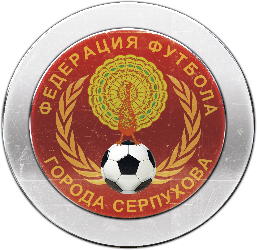 ФЕДЕРАЦИЯ ФУТБОЛА ГОРОДА СЕРПУХОВА Адрес в Internet  http://serpff.ru/       Адрес E-mail: korikvall@yandex.ruДопущено _________ человек    «_____» _______________20__ г.   Председатель ФФС ___________ В.С. МИХЕЕВ                                                                                                                                                                                                      Принято                                             «_____» _______________20__ г.   Секретарь  ФФС        ___________ В.Э. КОРИКОВ   ДОЗАЯВОЧНЫЙ ЛИСТКОМАНДА _   КПРФ     ____________________     населенный пункт _______Пущино_____________________ НАЗВАНИЕ СОРЕВНОВАНИЯ  VII Чемпионат, Первенство и Кубок городского округа Серпухов по футболу 8х8 среди мужских командВОЗРАСТНАЯ КАТЕГОРИЯ: ветераны ___________________ мужчины ________+__________ дети _______________	МЕДИЦИНСКИЙ ДОПУСК                           «__» __________20__г.   ВРАЧ                                               _____________/___________/ДАННЫЕ В ДОЗАЯВКЕ ПОДТВЕРЖДАЮ И ОБЯЗУЮСЬ ДОВЕСТИ ДО ФУТБОЛИСТОВ НОРМАТИВНЫЕ ДОКУМЕНТЫ: РЕГЛАМЕНТ СОРЕВНОВАНИЯ, ДИСЦИПЛИНАРНЫЙ РЕГЛАМЕНТ                                                                           «28» _                 _20__г.       ПРЕДСТАВИТЕЛЬ КОМАНДЫ   _____________/___________/№ФАМИЛИЯ, ИМЯ, ОТЧЕСТВОДАТАРОЖДЕНИЯАМПЛУА(в,з,п/з,н)ПРЕЖНЯЯ КОМАНДАРНФ ФФСДОМАШНИЙ АДРЕСВИЗАВРАЧА01Цой Михаил Евгеньевич18.06.95г Серпухов0203